Wanderung des Freundes- und Förderkreises der DPSG Köln e. V.am Samstag, 13. Mai 2023,von der Waldkapelle Rheinbach zur Tomburg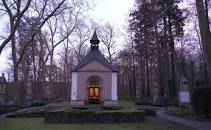 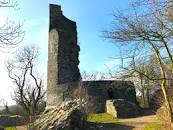 Liebe Freundinnen und Freunde,zu unserem diesjährigen Wandertag, der uns am Samstag, dem 13. Mai 2023, in die Voreifel führt, laden wir euch alle mit euren Familien, Freundinnen und Freunden recht herzlich ein. Die fast ebenerdige 9 km lange Wegstrecke ohne erhebliche Steigungen (bergauf 110 m, Bergab 100 m) ist gut zu gehen. Wir wandern zuerst zur Waldkapelle Rheinbach. Die Waldkapelle ist seit Jahrhunderten Wallfahrtsstätte und spirituelle Mitte des Pfarrverbandes Rheinbach. Von dort aus führt uns ein Rundweg auf eine abwechslungsreiche Tour. Über Wald und Wiese erreichen wir die Tomburg, die Ruine einer Höhenburg. Weiter geht es entlang des Eulenbaches auf geschichtsträchtigen Wegen und
Pfaden, wie dem Seufzerpfad, dem Pilgerpfad und dem Brotpfad.Im Waldhotel Rheinbach sind für 14.00 Uhr Plätze für uns reserviert. In angenehmer Atmosphäre können wir bei einem guten Essen den diesjährigen Wandertag ausklingen lassen. Bitte meldet Euch bis zum 05. Mai bei Renate Röser im DPSG-Diözesanbüro an. Entweder unter der E-Mail-Adresse: renate.roeser@dpsg-koeln.de oder telefonisch unter der Nr. 0221/ 93 70 20 – 50. Nach Eurer Anmeldung werden wir Euch die Speisekarte zusenden, damit das Essen vorbestellt werden kann. Wir freuen uns auf die diesjährige Wanderung und einen sicherlich wieder schönen Tag mit Euch und hoffen natürlich auf Sonnenschein.Für den Freundes- und Förderkreis der DPSG Köln e. V.Maria KellerTreffpunkt:Wir treffen uns am Samstag, 13. Mai 2023, um 10.00 Uhr auf dem Parkplatz des Waldhotels Rheinbach, Ölmühlenweg 99, 53359 Rheinbach, https://www.waldhotel-rheinbach.de. (Die Toiletten des Waldhotels stehen für uns zur Verfügung). Start der Wanderung ist um 10.30 Uhr.Handynummer Maria Keller: 0151/41967730Anfahrt:Autobahn A 565 Richtung Koblenz/Bonnbei der Ausfahrt 10-Meckenheim-Nord Richtung L 261 fahrenauf der L 261 fahren, nach 2,7 km geradeaus auf L 158nach 3,7 km im Kreisverkehr geradeaus auf L 158 bleibennach 500 m im Kreisverkehr geradeaus auf Meckenheimer Straße fahrennach 300 m im Kreisverkehr die erste Ausfahrt (Koblenzer Str.) nehmennach 200 m links abbiegen auf die Schützenstraßenach 400 m rechts abbiegen auf Lurhecknach 200 m rechts abbiegen aujf Stadtparknach 30 m links abbiegen auf Neugartenstraßenach 300 m links abbiegen auf den Ölmühlenwegnach 1,4 km links abbiegen auf L 492nach 200 m befindet sich das Waldhotel RheinbachRobustes Schuhwerk, ggfs. Wanderschuhe sind wichtig und bei Regenwetter ist Regenbekleidung erforderlich. Bitte bringt, falls gewünscht, eine Unterlage zum Sitzen für die Pausen mit.